World Class Dance February 2023 Newsletter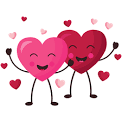 Parents & Students,Our dancers have begun learning their recital routines. Each week choreography will be added so it is important to have good attendance. In addition, please practice dances at home. Thank you to those who donated items to our Animal Shelter Collection. Your support is greatly appreciated. Our last shoe sizing day of the season will be Thursday February 16th, 4:30-6:30. We will not be sizing or placing orders again until the summer, for next season.  We still need some volunteer class mom chaperones for our recital. Please see me directly to sign up. Thank you to those who have already volunteered. Our next observation week is February 6th – 9th. Parents may observe the last 10 min of class to view the recital routines we have begun. Our recital costumes, and final observation week, for all recreational class is April 17th – 20th. One mom, or female guardian, will need to attend class that week to help your dancer try on their costume. Sorry no dads/boys allowed, so please plan accordingly.  Program Special Notes: Don’t forget to congratulate your dancer with a special ad in our recital program. Please fill out form and submit by February 18th. Our summer schedule will be available mid-February. Our current dancers will have the opportunity to pre-register for summer during the month of March. Registration will open to the public April 1st. Spots are on a first come basis and fill up fast. Summer is a great time to keep up with your dance technique or even try a different style of dance. February 19th -25th CLOSED for winter recess.Monthly reminder: Annual Recital: Friday June 9th at Ballston Spa High School. Performance will begin promptly at 6:00pm, with NO intermission. Dancers check in 5:15-5:45. More detailed info will follow. ~Miss EricaHAPPY VALENTINES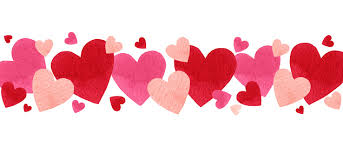 